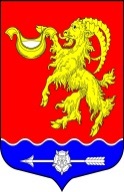 Местная администрация муниципального  образования Горбунковское сельское поселение муниципального образования Ломоносовского муниципального района Ленинградской областиПОСТАНОВЛЕНИЕ О запрете пала сухой травы, проведения неконтролируемых сельскохозяйственных палов на территории муниципального образования Горбунковское сельское поселение Ломоносовский муниципальный район Ленинградской областиВ связи с возросшей пожарной опасностью и участившимися случаями поджога сухой травы на территории муниципального образования Горбунковское сельское поселение муниципального образования Ломоносовский муниципальный район Ленинградской области, на основании Постановления Правительства Российской Федерации от 16.02.2022 № 1479 «Об утверждении правил противопожарного режима в Российской Федерации», в целях подготовки к пожароопасному периоду 2024 года, в целях предотвращения пожаров в результате палов травы и улучшения состояния пожарной безопасности в жилищном фонде, садоводческих некоммерческих объединениях, предприятиях, организациях и учреждениях различных форм собственности, расположенных на территории муниципального образования Горбунковское сельское поселение, местная администрацияПОСТАНОВЛЯЕТ:Установить запрет на разведение костров, и пал сухой травы, в том числе на землях запаса и используемых землях сельхозназначения в период с 08 апреля 2024 до установления устойчивой дождливой осенней погоды Собственникам земельных участков, расположенных на территории муниципального образования Горбунковское сельское поселение своими силами и за счет собственных средств обеспечить пожарную безопасность и не допускать поджога сухой травы на своих земельных участках. 3. Руководителям предприятий, учреждений и организаций независимо от их      организационно-правовой формы, расположенных на территории МО Горбунковское сельское поселение рекомендовать:3.1 Провести заблаговременную очистку подведомственных территорий от сухой травы и горючего мусора.3.2. Не допускать сжигания стерни, сухой травы и разведение костров на подведомственных территориях.4.Гражданам,   проживающим     и     находящимся    на     территории МО Горбунковское сельское поселение рекомендовать:4.1.  Обеспечить соблюдение противопожарного режима и не допускать применение открытого огня и других возможных источников возгорания вблизи полей, сельскохозяйственных угодий, мест размещения сухой травы, торфяных месторождений, в лесных массивах, в том числе на индивидуальных участках  в населенных пунктах.4.2.    Не допускать сжигания в населенных пунктах стерни, сухой травы и мусора ближе 50 метров до зданий, сооружений и иных построек, лесных массивов. Места сжигания травы и мусора предварительно    расчищать     от мусора и сухой травы, а затем окапывать, у мест сжигания иметь не менее 2-х ведер и бочку с водой, или огнетушители, а также лопату.На  индивидуальных  участках в населенных пунктах, при наличии построек, устанавливать на участках бочку с водой, два ведра или иметь не менее 2-х огнетушителей6. Разместить постановление на официальном сайте http://gorbunki-lmr.ru/  муниципального образования Горбунковское сельское в информационно-телекоммуникационной сети Интернет 7. Контроль исполнения настоящего постановления оставляю за собойИ.о. главы местной администрации                                                                   Руш П.А.                                                                                     «11» апреля 2024 года                                                              № 83